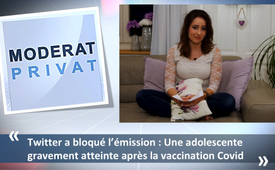 Twitter a bloqué l’émission : « Une adolescente gravement atteinte après la vaccination Covid »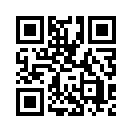 Twitter a récemment bloqué une émission de Kla.TV dans laquelle une mère raconte que sa fille de 12 ans est gravement handicapée après la vaccination contre le Covid 19. Pourquoi de tels témoignages et avertissements sont-ils supprimés alors qu’au contraire la publicité en faveur de la vaccination devient toujours plus forte ?Bonjour ! Aujourd'hui, je ne suis pas dans le studio de Schaffhouse, mais chez moi, dans mon salon. Pourquoi ? Parce que Twitter a bloqué Kla-TV pour sept jours. Et parce que le 18 août 2021, j'ai fait une émission sur les effets secondaires du vaccin Covid-19 qu’a subis une jeune fille américaine de 12 ans. Depuis la vaccination Covid, la jeune fille est en fauteuil roulant et a une sonde d'alimentation. 


 
www.kla.tv/19603
Vous connaissez sûrement LE terme qui nous a été rabâché depuis le début de la crise du Covid. C’est le terme « Solidarité » ! Après tout, c'est par solidarité que nous portons le masque. Si nous voulons être solidaires, nous devons respecter une distance minimale, et la question de la vaccination est finalement aussi une question de solidarité. Mais je me pose cette question : Qui est solidaire avec les personnes, et elles ne sont pas rares, qui ont eu des effets secondaires, des dommages suite à la vaccination Covid ? 
Les médias sociaux tel que Twitter ont montré clairement qu’ils sont tout sauf solidaires en infligeant une suspension de 7 jours à Kla-TV. Parce qu'au lieu de parler dans le monde entier des dommages que cette fille a subis suite à la vaccination, et puis d'être honnêtes et de dire : Ecoutez, il est possible d’avoir des effets secondaires suite à la vaccination Covid. Mais on le passe sous silence et on interdit à Kla.TV de parler. Au lieu de cela on fait de la pub en faveur de la vaccination. C’est de la propagande vaccinale, sans cesse, du matin au soir.
Si maintenant je me mets à la place de la mère de la jeune fille, alors je veux partager ma détresse, je veux seulement en parler, dire qu'il faut faire attention ou peut-être réfléchir à deux fois avant de faire vacciner un enfant qui est en bonne santé. Mais on ne l’écoute pas. Ça me choque, vraiment. Parce qu'il s'agit de nos enfants, il s'agit de notre santé. 
Mais Kla.TV continuera à donner une plateforme à ces voix qui ne sont pas entendues. Parce que c’est seulement celui qui entend le pour et le contre qui peut se faire sa propre opinion. Regardez cette émission dont je viens de parler et aussi d’autres l’émissions de Kla.TV et diffusez-les. Merci beaucoup !de sak.Sources:Tabu-Thema Impfnebenwirkung: Mädchen nach Covid-Impfung Pflegefall
www.kla.tv/19603
Die Pressekonferenz mit dem Statement der Mutter auf Englisch
https://www.youtube.com/watch?v=zp_zNSEW1wc(hier klicken)
Sehen sie dazu auch:
Kinder-Impfstudie: Schwerwiegende Nebenwirkungen werden verschwiegen
www.kla.tv/19084[hier klicken]Cela pourrait aussi vous intéresser:#Vaccination-fr - oui ou non ? Faits et arrière-plans - www.kla.tv/Vaccination-fr

#PresentationPrivee - Présentation privée - www.kla.tv/PresentationPrivee

#Coronavirus-fr - www.kla.tv/Coronavirus-fr

#Medias-fr - Médias - www.kla.tv/Medias-frKla.TV – Des nouvelles alternatives... libres – indépendantes – non censurées...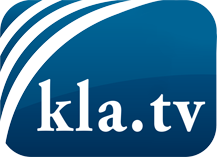 ce que les médias ne devraient pas dissimuler...peu entendu, du peuple pour le peuple...des informations régulières sur www.kla.tv/frÇa vaut la peine de rester avec nous!Vous pouvez vous abonner gratuitement à notre newsletter: www.kla.tv/abo-frAvis de sécurité:Les contre voix sont malheureusement de plus en plus censurées et réprimées. Tant que nous ne nous orientons pas en fonction des intérêts et des idéologies de la système presse, nous devons toujours nous attendre à ce que des prétextes soient recherchés pour bloquer ou supprimer Kla.TV.Alors mettez-vous dès aujourd’hui en réseau en dehors d’internet!
Cliquez ici: www.kla.tv/vernetzung&lang=frLicence:    Licence Creative Commons avec attribution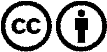 Il est permis de diffuser et d’utiliser notre matériel avec l’attribution! Toutefois, le matériel ne peut pas être utilisé hors contexte.
Cependant pour les institutions financées avec la redevance audio-visuelle, ceci n’est autorisé qu’avec notre accord. Des infractions peuvent entraîner des poursuites.